Nr sprawy: F.271.11.2023.MR	            Zał. nr 2 Opis przedmiotu zamówieniaDostawa wiat śmietnikowych wraz z montażemPrzedmiotem zamówienia jest dostawa 7 wiat śmietnikowych wraz z montażem.Dane techniczne:Konstrukcja ścian: blacha trapezowa t-14 + panel ogrodzeniowykolorystyka ścian: blacha trapezowa t-14 Matowy Grafit + panel ogrodzeniowykonstrukcja dachu: Dach pokryty blachą trapezową t-14, spad dachu do tyłukolorystyka dachu: Matowy Grafitkolorystyka okuć ścian i dachu: Matowy grafitdrzwi jednoskrzydłowe wymiarach 2,50 x 1,9m wyposażone w zamek z ilością kluczy wg. zamówienia (w standardzie 3 szt.)słupy wykonane z profili ocynkowanych montowane za pomocą stalowych kotewwysokość zabudowy 1,10m blacha, 1,10 m siatkaWkręty montażowe w kolorze blachy konstrukcja wykonana ze stali ocynkowanej I gatunkuKonstrukcja całkowicie wykonana z profili zamkniętych ocynkowanych o szerokich przekrojach, co przełoży się na wieloletnią trwałość i odporność konstrukcji na rdzę.Mając na uwadze ogólną estetykę zewnętrzne elementy konstrukcji obłożone będą blachą, a wkręty montażowe dostosowane będą do kolorystyki paneli.Lokalizacja wiat śmietnikowych: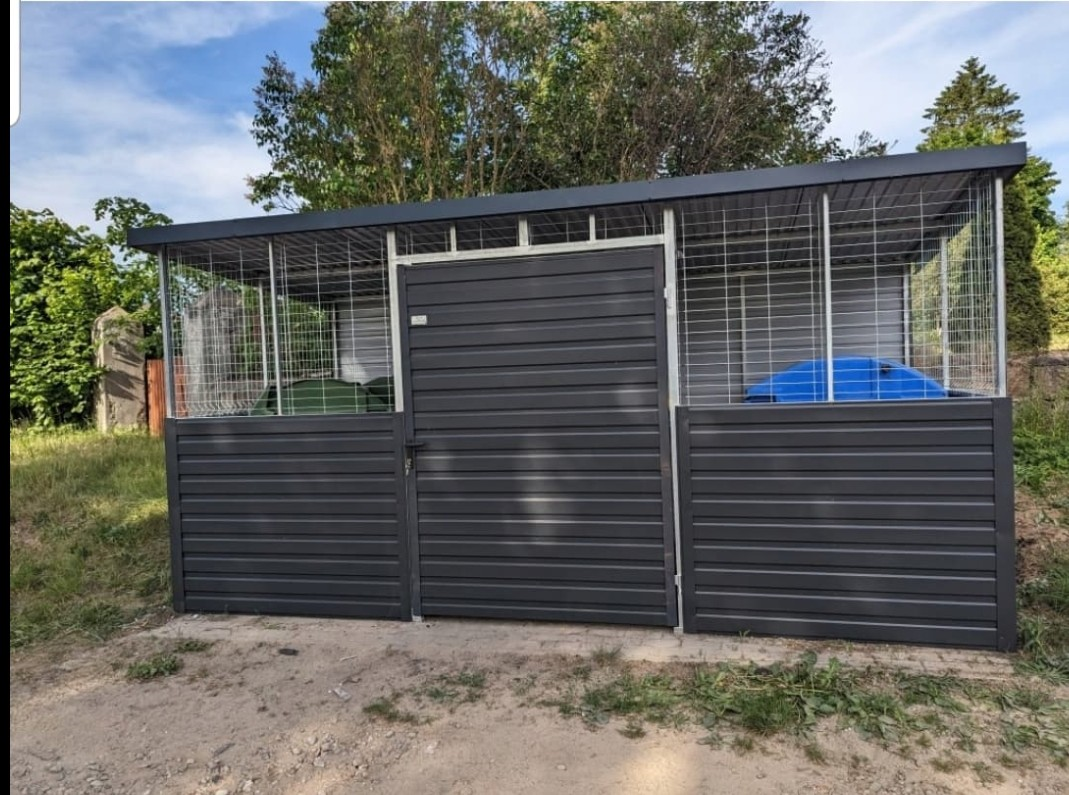 Termin wykonania zamówienia 45 dni od dnia podpisania umowy.Okres gwarancji minimalnie 36 miesięcy od dnia odbioru.LPlokalizacjaDane techniczne 1.Ul. Klonowa Parkingszerokość całkowita 6 mdługość całkowita 4 mwysokość przodu: 2,20 mwysokość tyłu: 2,04 m2.Morawka 33, 34,38,39szerokość całkowita 6 mdługość całkowita 4 mwysokość przodu: 2,20 mwysokość tyłu: 2,04 m3.Morawka koło boiska, podłoże: dodatkowo należy ułożyć 1,5m – 2 kostki brukowej szerokość całkowita 3 mdługość całkowita 8 mwysokość przodu: 2,20 mwysokość tyłu: 2,04 m4.Ul. Kościuszki 65,69,71szerokość całkowita 5 mdługość całkowita 5 mwysokość przodu: 2,20 mwysokość tyłu: 2,04 m5.Ul. Kościuszki 59szerokość całkowita 6 mdługość całkowita 5 mwysokość przodu: 2,20 mwysokość tyłu: 2,04 m6.Parking przy polo markecie działka nr 223 szerokość całkowita 6 mdługość całkowita 4 mwysokość przodu: 2,20 mwysokość tyłu: 2,04 m7.Ul. Zielona 5 szerokość całkowita 6 mdługość całkowita 4 mwysokość przodu: 2,20 mwysokość tyłu: 2,04 m